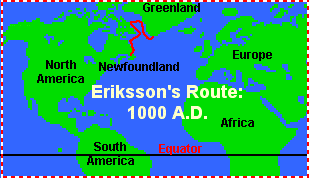 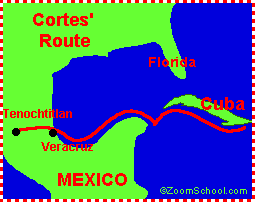 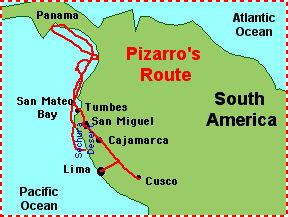 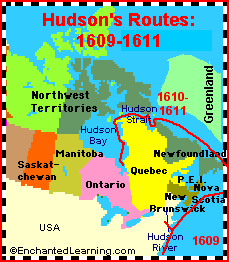 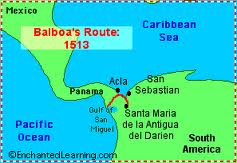 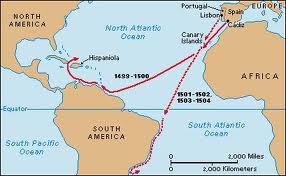 Vespucci Map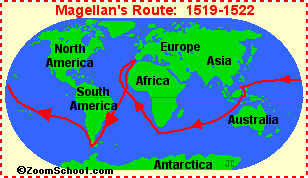 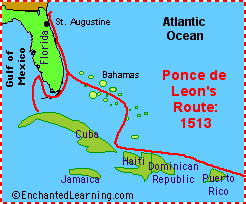 